Please circle optionConcession applies to school aged participantsSeniors:  Holders of Seniors’ cardsUnder school age:  free.Payment Details (Tick Box)                  Credit/Debit card payment at trybooking.com   (cycledindi18)                  Direct Deposit to Bendigo Bank BSB 633-000 Account Number 161857420. 	Account Title: - Cycle DindiPlease reference payment with name and ride option.Registration by post to PO Box 149 Yea 3717 or email entry to: cycledindi18@gmail.comRelease and Indemnity             Cycle Dindi 18The Rotary Clubs of .Yea   and Alexandra............................................................................................................................................ Inc. (“Rotary)1.	I, .................................................................................... of .....................................................................................................................................................................in the State of ............................................ am aware and acknowledge that....Cycle Dindi 18............................................................involves inherent risks, including the risk of injury to life or death and damage to property and in undertaking such activities, I do so at my own risk.2.	I	am	also	aware	that	it	is	a	condition	of	participation	in	.......................................................................................Cycle Dindi 18............................................. that Rotary, its officers and employees, agents and volunteers are released by me from all liability howsoever arising from injury or damage to both property and person howsoever caused (whether fatal or otherwise) arising out of my participation in the Event whether or not such injury or damage is due to any negligent act, breach of duty, default and/or omission on the part of Rotary, its officers and employees, agents or volunteers.3.	I indemnify Rotary, its officers and employees, agents and volunteers against all loss, damage and expenses (including legal costs on a solicitor and own client basis) arising out of or in connection with any claims, actions, proceedings or demands of any kind arising directly or indirectly as a consequence of my participation in the Event.4.	I acknowledge and agree that my participation in the Event is as a consequence of my own free will and desire and that I have read and understood the above warning, release and indemnity.5.	I warrant that I am 18 years of age or older and am lawfully able to enter into this above release and indemnity or, in the event that I am a minor, I have the permission of my legal guardian to participate in the Event and that my legal guardian has agreed to adhere to the terms of the indemnity below.Signed……………………….............................................................................Dated this 	                  day of 	                                    2018Cycle Dindi 2018: Saturday April 7th - Registration FormCycle Dindi 2018: Saturday April 7th - Registration Form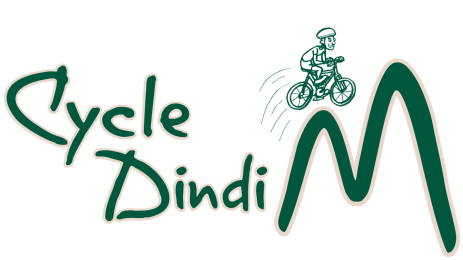 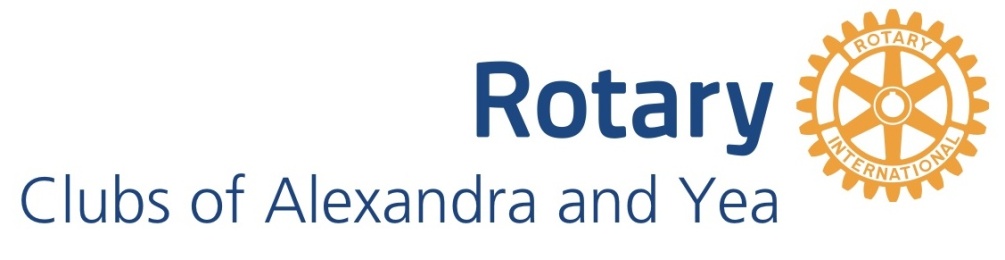 Name: AddressSuburb/Town & Post CodeMobile phone numberEmailSpecial  Dietary NeedsEmergency Contact                                            Mob.Options & DistancesAdultSeniorConcessionLong Ride	Trawool-Yarck Return           	109 Km	Trawool-Cathkin  Return      	97 Km	Yarck-Trawool  Return          	109 Km$50$40$20Short Ride	Yea-Cathkin Return                	42 Km	Yea- Yarck Return                   	54 Km	Yarck –Yea Return                  	54 Km$40$30$20